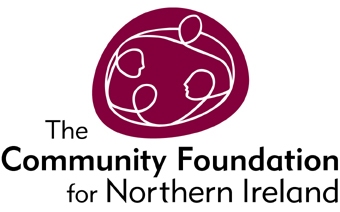 9th August  2017PRIVATE & CONFIDENTIALDear ApplicantPOST: Grants Support Officer (Space & Place Programme)Fixed Term Contract October 2017 – mid July 2018Thank you for requesting an application for the above position.  Enclosed in this pack you will find:Application FormJob Description and Person SpecificationEqual Opportunities Monitoring Form and EnvelopeCompleting the Application FormIf you wish to be considered for this position, please complete, sign and return the application form no later than 12 noon on Thursday 24th August 2017.  (An electronic form will be accepted if an electronic signature is included.)Please do not send a C.V. as this will not be considered by the Panel.  You should refer to the Person Specification when completing the form.  Only those applicants who provide evidence of meeting the short-listing criteria will be invited for interview. Please do not make general statements without giving details.  MonitoringThe Community Foundation is committed to ensuring equality of opportunity in its recruitment practice.  Under N.I. legislation, we are required to monitor the community background of all job applicants.  An Equal Opportunities Monitoring Form is enclosed which you should complete and return to the Monitoring Officer with your application.  This will be treated with the utmost confidentiality.Closing DateThe closing date for receipt of completed applications is 12 noon on Thursday 24th August 2017.Yours sincerelyBetty McNallyOffice Manager